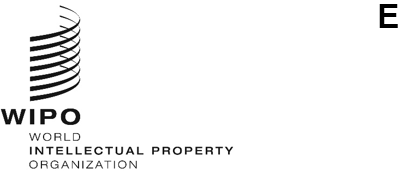 CWS/12/19 ORIGINAL: EnglishDATE: July 18, 2024Committee on WIPO Standards (CWS)Twelfth SessionGeneva, September 16 to 19, 2024Proposal for Revision of WIPO Standards ST.27, ST.61 and ST.87Document prepared by the International BureauSUMMARY	The Legal Status Task Force (LSTF) proposes revisions to WIPO Standards ST.27, ST.61 and ST.87, which are related to legal status events.  The revision to WIPO ST.87 was proposed by the Task Force to expand the supplementary data that is captured in Annex II to the Standard.  The other proposed revisions are to ensure that the three Standards remain aligned. BACKGROUND	The Legal Status Task Force has been working under the framework of Task No. 47 whose description reads:“Ensure the necessary revisions and updates of WIPO Standards ST.27, ST.87, and ST.61; prepare supporting materials to assist the use of those Standards in the IP community; and support the XML4IP Task Force to develop XML components for legal status event data.”	In close collaboration with XML4IP Task Force, the LSTF has worked on updating WIPO Standard ST.87, Annex II (Supplementary Event Data), to support the development of XML schema for industrial design legal status events.	The LSTF Offices nominated industrial design experts to review Annex II of WIPO ST.87 to determine if there were any gaps in the supplementary data already captured by this Annex for each of the categories listed.  The result of that review are the agreed revisions being proposed in the present document. 	After the revision to WIPO ST.87 was agreed by the LSTF, the International Bureau, as the Task Force Leader, reviewed WIPO Standards ST.27 and ST.61, and proposed changes to the two Standards to ensure that they remain consistent with the revision to ST.87. Proposed revision of WIPO Standard ST.87	The LSTF has prepared a proposal for the revision of WIPO Standard ST.87 for consideration and where appropriate approval by the CWS, which is reproduced in Annex I to the present document using tracked changes.  In Annex I, strike-through text indicates a deletion and underlined text indicates an addition. 	The proposed changes to WIPO Standard ST.87 can be summarized as follows: Update to list of references to add reference to WIPO Standard ST.96; Clarification provided within paragraph 48 regarding the supplementary data provided in Annex II;Update to Annex II to provide additional supplementary data for categories provided; andSome editorial updates. Proposed revision to WIPO Standards ST.27 and ST.61	The International Bureau has prepared a proposal for revisions of WIPO Standards ST.27 and ST.61 resulting from the revision to WIPO Standard ST.87 and alignment among those legal status Standards.  All changes are indicated in full in Annexes II and III respectively to the present document using tracked changes.  In Annexes II and III, strike-through text indicates a deletion and underlined text indicates an addition.	The proposed changes to WIPO Standards ST.27 and ST.61 can be summarized as follows:Update of list of references to add reference to WIPO Standard ST.87;Clarification provided within paragraph 48 regarding the supplementary data provided in Annex II;Update to Annex II to provide additional supplementary data for categories provided; andSome editorial updates. Versioning	As none of the legal status Standards have any versioning information, no new version number needs to be proposed for WIPO ST.27, ST.61 or ST.87.  The date of publication of these Standards is considered sufficient. 	The CWS is invited to:note the contents of this document and its Annexes;consider and approve the proposed revisions to WIPO Standard ST.87 as referred to in paragraph 7 above, and detailed in Annex I to the present document;consider and approve the proposed revisions to WIPO Standard ST.27 as referred to in paragraph 9 above, and detailed in Annex II to the present document; andconsider and approve the proposed revisions to WIPO Standard ST.61 as referred to in paragraph 9 above, and detailed in Annex III to the present document. [Annex I follows]